ПОСТАНОВЛЕНИЕ                                                                                                                                   № 9826.05.2015О внесении изменений в постановление Администрации города Шарыпово от 04.10.2013 №240 «Об утверждении муниципальной программы «Социальная поддержка населения города Шарыпово на 2014-2017 годы»  В соответствии со ст.179 Бюджетного кодекса Российской Федерации, Постановлением  Администрации города Шарыпово от 30.07.2013 №171 «Об утверждении порядка принятия решений о разработке муниципальных программ муниципального образования города Шарыпово Красноярского края, их формирования и реализации» (от 01.10.2014 №228), руководствуясь ст.37 Устава города Шарыпово,      ПОСТАНОВЛЯЮ:1. Внести в постановление Администрации города Шарыпово от 04.10.2013 №240 «Об утверждении муниципальной программы «Социальная поддержка населения города Шарыпово на 2014-2017 годы» (в редакции от  13.11.2014 №279, от 23.01.2015 №06, от 06.02.2015 №20) следующие изменения:1.1.  В Муниципальной  программе «Социальная поддержка населения города Шарыпово на 2014-2017 годы»:  1.1.1. Строку «Соисполнители муниципальной программы» раздела 1 «Паспорт  муниципальной программы» дополнить словами «Управление образования Администрации города Шарыпово».1.1.2. В строке  «Информация по ресурсному обеспечению программы, в том числе в разбивке по всем источникам финансирования по годам реализации программы» раздела 1 «Паспорт муниципальной программы»:цифру «409395,11 тыс. руб.;» заменить на цифру «409461,91 тыс. руб.;»цифру «53606,10 тыс. руб.;» заменить на цифру «53672,90 тыс. руб.;»цифру «52130,40 тыс. руб.;» заменить на цифру «52096,80  тыс. руб.;»цифру «625,70 тыс. руб.;» заменить на цифру «726,10 тыс. руб.;»1.1.3. Абзац 1 раздела 3.1 «Механизм реализации отдельных мероприятий Муниципальной программы» после слова «Шарыпово» дополнить следующей фразой: «, Управление образованием Администрации города Шарыпово.»1.1.4. Абзац 3 раздела 5 «Перечень подпрограмм и отдельных мероприятий» после слов «услугам культуры» дополнить следующими словами: «, образования, социального обслуживания населения,»  1.1.5. Абзац 4 раздела 5 «Перечень подпрограмм и отдельных мероприятий»  изложить в следующей редакции: «Данное программное мероприятие отражает расходы: в 2014 году - федерального (в размере 189,30 тыс. руб.), краевого (в размере 113,60 тыс. руб.) и городского бюджетов (в размере 75,70 тыс. руб.); в 2015 году – городского бюджета в размере 100,40 тыс.руб.), направленные на повышение уровня социальной защищенности инвалидов, в том числе детей – инвалидов».1.1.6. В разделе  8 «Информация о ресурсном обеспечении и прогнозной оценке расходов на реализацию целей Муниципальной программы с учетом источников финансирования, в том числе федерального, краевого и городского бюджетов, а также перечень реализуемых ими мероприятий, в случае участия в разработке и реализации Муниципальной программы»:   цифру «409395,11 тыс. руб.;» заменить на цифру «409461,91 тыс. руб.;»цифру «53606,10 тыс. руб.;» заменить на цифру «53672,90 тыс. руб.;»цифру «52130,40 тыс. руб.;» заменить на цифру «52096,80  тыс. руб.;»цифру «625,70 тыс. руб.;» заменить на цифру «726,10 тыс. руб.;»1.1.7. Приложение 3 к Паспорту Муниципальной программы «Социальная поддержка населения города Шарыпово на 2014-2017 годы» изложить в новой редакции, согласно приложению №1 к настоящему постановлению.1.1.8. Приложение 4 к Паспорту Муниципальной программы «Социальная поддержка населения города Шарыпово на 2014-2017 годы» изложить в новой редакции, согласно приложению №2 к настоящему постановлению.1.1.9. Приложение 6 к Паспорту Муниципальной программы «Социальная поддержка населения города Шарыпово на 2014-2017 годы» изложить в новой редакции, согласно приложению №3 к настоящему постановлению.1.2.  В приложении №2  к муниципальной программе:1.2.1. В строке 8 «Объемы и источники финансирования подпрограммы на период действия подпрограммы с указанием на источники финансирования по годам реализации подпрограммы муниципальной программы» раздела 1 «Паспорт подпрограммы»:  цифру «52177,61 тыс. руб.;» заменить на цифру «52144,01  тыс. руб.;»цифру «230,00 тыс. руб.;» заменить на цифру «196,40 тыс. руб.;»1.2.2. В разделе 2.7 «Обоснование финансовых, материальных (ресурсное обеспечение подпрограммы) с указанием источников финансирования» с указанием источников финансирования»:цифру «52177,61 тыс. руб.;» заменить на цифру «52144,01  тыс. руб.;»цифру «230,00 тыс. руб.;» заменить на цифру «196,40 тыс. руб.;»1.2.3. Приложение 2 к подпрограмме 2 изложить в новой редакции, согласно приложению №4  к настоящему постановлению.2. Контроль за исполнением настоящего постановления возложить на заместителя Главы Администрации города Шарыпово по социальным вопросам С. П. Шепель.3.  Постановление вступает в силу в день, следующий за днем его официального опубликования в периодическом печатном издании «Официальный вестник города Шарыпово», подлежит размещению в сети Интернет на официальном сайте Администрации города Шарыпово www.gorodsharypovo.ru.Глава Администрации города Шарыпово                                                                                                             А.С.ПогожевРуководитель управления                                                                                                                                                                         Е. М. КравчукПриложение №2к Постановлению Администрации города Шарыповоот 26.05.2015  г. № 98Приложение 4к Паспорту муниципальной программы«Социальная поддержка населениягорода Шарыпово на 2014-2017 годы»Информация о ресурсном обеспечении и прогнозной оценке расходов на реализацию целей муниципальной программы муниципального образования города Шарыпово Красноярского края с учетом источников финансирования, в том числе средств федерального бюджета и краевого бюджетаРуководитель управления                                                                                                                                                                                   Е. М. КравчукРуководитель управления                                                                                                                                                      Е. М. КравчукРуководитель управления                                                                                                                                                                                          Е. М. КравчукПриложение №1к Постановлению Администрации города Шарыповоот 26.05.2015  г. № 98Приложение 3к Паспорту муниципальной программы «Социальная поддержка населения города Шарыпово» на 2014 – 2017 годы»Приложение №1к Постановлению Администрации города Шарыповоот 26.05.2015  г. № 98Приложение 3к Паспорту муниципальной программы «Социальная поддержка населения города Шарыпово» на 2014 – 2017 годы»Приложение №1к Постановлению Администрации города Шарыповоот 26.05.2015  г. № 98Приложение 3к Паспорту муниципальной программы «Социальная поддержка населения города Шарыпово» на 2014 – 2017 годы»Приложение №1к Постановлению Администрации города Шарыповоот 26.05.2015  г. № 98Приложение 3к Паспорту муниципальной программы «Социальная поддержка населения города Шарыпово» на 2014 – 2017 годы»Приложение №1к Постановлению Администрации города Шарыповоот 26.05.2015  г. № 98Приложение 3к Паспорту муниципальной программы «Социальная поддержка населения города Шарыпово» на 2014 – 2017 годы»Информация о распределении планируемых расходов по отдельным мероприятиям программы,подпрограмм муниципальной программы муниципального образования города ШарыповоИнформация о распределении планируемых расходов по отдельным мероприятиям программы,подпрограмм муниципальной программы муниципального образования города ШарыповоИнформация о распределении планируемых расходов по отдельным мероприятиям программы,подпрограмм муниципальной программы муниципального образования города ШарыповоИнформация о распределении планируемых расходов по отдельным мероприятиям программы,подпрограмм муниципальной программы муниципального образования города ШарыповоИнформация о распределении планируемых расходов по отдельным мероприятиям программы,подпрограмм муниципальной программы муниципального образования города ШарыповоИнформация о распределении планируемых расходов по отдельным мероприятиям программы,подпрограмм муниципальной программы муниципального образования города ШарыповоИнформация о распределении планируемых расходов по отдельным мероприятиям программы,подпрограмм муниципальной программы муниципального образования города ШарыповоИнформация о распределении планируемых расходов по отдельным мероприятиям программы,подпрограмм муниципальной программы муниципального образования города ШарыповоИнформация о распределении планируемых расходов по отдельным мероприятиям программы,подпрограмм муниципальной программы муниципального образования города ШарыповоИнформация о распределении планируемых расходов по отдельным мероприятиям программы,подпрограмм муниципальной программы муниципального образования города ШарыповоИнформация о распределении планируемых расходов по отдельным мероприятиям программы,подпрограмм муниципальной программы муниципального образования города ШарыповоИнформация о распределении планируемых расходов по отдельным мероприятиям программы,подпрограмм муниципальной программы муниципального образования города ШарыповоИнформация о распределении планируемых расходов по отдельным мероприятиям программы,подпрограмм муниципальной программы муниципального образования города ШарыповоИнформация о распределении планируемых расходов по отдельным мероприятиям программы,подпрограмм муниципальной программы муниципального образования города ШарыповоИнформация о распределении планируемых расходов по отдельным мероприятиям программы,подпрограмм муниципальной программы муниципального образования города ШарыповоИнформация о распределении планируемых расходов по отдельным мероприятиям программы,подпрограмм муниципальной программы муниципального образования города ШарыповоИнформация о распределении планируемых расходов по отдельным мероприятиям программы,подпрограмм муниципальной программы муниципального образования города ШарыповоИнформация о распределении планируемых расходов по отдельным мероприятиям программы,подпрограмм муниципальной программы муниципального образования города ШарыповоСтатус муниципальная программа, подпрограммаНаименование программы, подпрограммыНаименование программы, подпрограммыНаименование программы, подпрограммыНаименование ГРБСКод бюджетнойклассификацииКод бюджетнойклассификацииКод бюджетнойклассификацииКод бюджетнойклассификацииКод бюджетнойклассификацииКод бюджетнойклассификацииКод бюджетнойклассификацииРасходы (тыс. руб.), годыРасходы (тыс. руб.), годыРасходы (тыс. руб.), годыРасходы (тыс. руб.), годыРасходы (тыс. руб.), годыРасходы (тыс. руб.), годыСтатус муниципальная программа, подпрограммаНаименование программы, подпрограммыНаименование программы, подпрограммыНаименование программы, подпрограммыНаименование ГРБСГРБСРз ПрРз ПрЦСРЦСРВРВР2014 год2014 год2015 год2016 год2017 годИтого на период 2014-2017гг.Муниципальная программаСоциальная поддержканаселения города Шарыпово на 2014 – 2016 годыСоциальная поддержканаселения города Шарыпово на 2014 – 2016 годыСоциальная поддержканаселения города Шарыпово на 2014 – 2016 годывсего расходные обязательства по программеXXXXXXX248805,01248805,0153672,9053492,0053492,00409461,91Муниципальная программаСоциальная поддержканаселения города Шарыпово на 2014 – 2016 годыСоциальная поддержканаселения города Шарыпово на 2014 – 2016 годыСоциальная поддержканаселения города Шарыпово на 2014 – 2016 годыв том числе по ГРБС:Муниципальная программаСоциальная поддержканаселения города Шарыпово на 2014 – 2016 годыСоциальная поддержканаселения города Шарыпово на 2014 – 2016 годыСоциальная поддержканаселения города Шарыпово на 2014 – 2016 годыУправление социальной защиты населения Администрации города Шарыпово700XXXXXX248426,41248426,4153620,7053492,0053492,00409031,11Муниципальная программаСоциальная поддержканаселения города Шарыпово на 2014 – 2016 годыСоциальная поддержканаселения города Шарыпово на 2014 – 2016 годыСоциальная поддержканаселения города Шарыпово на 2014 – 2016 годыОтдел культуры Администрации города Шарыпово031XXXXXX378,60378,600,000,000,00378,60Муниципальная программаСоциальная поддержканаселения города Шарыпово на 2014 – 2016 годыСоциальная поддержканаселения города Шарыпово на 2014 – 2016 годыСоциальная поддержканаселения города Шарыпово на 2014 – 2016 годыУправление образованием Администрации города Шарыпово013ХХХХХХ0,000,0052,200,000,0052,20Подпрограмма 1Своевременное и качественное исполнение переданных полномочий Красноярского края по социальной поддержке отдельных категорий гражданСвоевременное и качественное исполнение переданных полномочий Красноярского края по социальной поддержке отдельных категорий гражданСвоевременное и качественное исполнение переданных полномочий Красноярского края по социальной поддержке отдельных категорий гражданвсего расходные обязательства по подпрограммехXXXXXX144419,34144419,340,000,000,00144419,34Подпрограмма 1Своевременное и качественное исполнение переданных полномочий Красноярского края по социальной поддержке отдельных категорий гражданСвоевременное и качественное исполнение переданных полномочий Красноярского края по социальной поддержке отдельных категорий гражданСвоевременное и качественное исполнение переданных полномочий Красноярского края по социальной поддержке отдельных категорий гражданв том числе по ГРБС:Подпрограмма 1Своевременное и качественное исполнение переданных полномочий Красноярского края по социальной поддержке отдельных категорий гражданСвоевременное и качественное исполнение переданных полномочий Красноярского края по социальной поддержке отдельных категорий гражданСвоевременное и качественное исполнение переданных полномочий Красноярского края по социальной поддержке отдельных категорий гражданУправление социальной защиты населения Администрации города Шарыпово700XXXXXX144419,34144419,340,000,000,00144419,34Подпрограмма 2Социальная поддержка семей, имеющих детейСоциальная поддержка семей, имеющих детейСоциальная поддержка семей, имеющих детейвсего расходные обязательства по подпрограммехXXXXXX51947,6151947,61196,400,000,0052144,01Подпрограмма 2Социальная поддержка семей, имеющих детейСоциальная поддержка семей, имеющих детейСоциальная поддержка семей, имеющих детейв том числе по ГРБС:Подпрограмма 2Социальная поддержка семей, имеющих детейСоциальная поддержка семей, имеющих детейСоциальная поддержка семей, имеющих детейУправление социальной защиты населения Администрации города Шарыпово700XXхххх51947,6151947,61196,400,000,0052144,01Подпрограмма 3Повышение качества и доступности социальных услуг населениюПовышение качества и доступности социальных услуг населениюПовышение качества и доступности социальных услуг населениювсего расходные обязательства по подпрограммехXXXXXX34363,9434363,9436512,9036512,9036512,90143902,64Подпрограмма 3Повышение качества и доступности социальных услуг населениюПовышение качества и доступности социальных услуг населениюПовышение качества и доступности социальных услуг населениюв том числе по ГРБС:Подпрограмма 3Повышение качества и доступности социальных услуг населениюПовышение качества и доступности социальных услуг населениюПовышение качества и доступности социальных услуг населениюУправление социальной защиты населения Администрации города Шарыпово700XXхххх34363,9434363,9436512,9036512,9036512,90143902,64Подпрограмма 4Обеспечение реализации муниципальной программы и прочие мероприятияОбеспечение реализации муниципальной программы и прочие мероприятияОбеспечение реализации муниципальной программы и прочие мероприятиявсего расходные обязательства по подпрограмме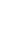 хXXXXXX17695,5217695,5216863,2016979,1016979,1068516,92Подпрограмма 4Обеспечение реализации муниципальной программы и прочие мероприятияОбеспечение реализации муниципальной программы и прочие мероприятияОбеспечение реализации муниципальной программы и прочие мероприятияв том числе по ГРБС:Подпрограмма 4Обеспечение реализации муниципальной программы и прочие мероприятияОбеспечение реализации муниципальной программы и прочие мероприятияОбеспечение реализации муниципальной программы и прочие мероприятияУправление социальной защиты населения Администрации города Шарыпово700XXхххх17695,5217695,5216863,2016979,1016979,1068516,92Отдельное мероприятие Обеспечение беспрепятственного доступа к муниципальным учреждениям социальной инфраструктуры в рамках подпрограммы «Доступная среда» государственной программы Красноярского края ««Развитие системы социальной поддержки населения» на 2014–2016 годы»Обеспечение беспрепятственного доступа к муниципальным учреждениям социальной инфраструктуры в рамках подпрограммы «Доступная среда» государственной программы Красноярского края ««Развитие системы социальной поддержки населения» на 2014–2016 годы»Обеспечение беспрепятственного доступа к муниципальным учреждениям социальной инфраструктуры в рамках подпрограммы «Доступная среда» государственной программы Красноярского края ««Развитие системы социальной поддержки населения» на 2014–2016 годы»всего расходные обязательства по подпрограммехXXXXXX378,60378,60100,40479,00Отдельное мероприятие Обеспечение беспрепятственного доступа к муниципальным учреждениям социальной инфраструктуры в рамках подпрограммы «Доступная среда» государственной программы Красноярского края ««Развитие системы социальной поддержки населения» на 2014–2016 годы»Обеспечение беспрепятственного доступа к муниципальным учреждениям социальной инфраструктуры в рамках подпрограммы «Доступная среда» государственной программы Красноярского края ««Развитие системы социальной поддержки населения» на 2014–2016 годы»Обеспечение беспрепятственного доступа к муниципальным учреждениям социальной инфраструктуры в рамках подпрограммы «Доступная среда» государственной программы Красноярского края ««Развитие системы социальной поддержки населения» на 2014–2016 годы»в том числе по ГРБС:Отдельное мероприятие Обеспечение беспрепятственного доступа к муниципальным учреждениям социальной инфраструктуры в рамках подпрограммы «Доступная среда» государственной программы Красноярского края ««Развитие системы социальной поддержки населения» на 2014–2016 годы»Обеспечение беспрепятственного доступа к муниципальным учреждениям социальной инфраструктуры в рамках подпрограммы «Доступная среда» государственной программы Красноярского края ««Развитие системы социальной поддержки населения» на 2014–2016 годы»Обеспечение беспрепятственного доступа к муниципальным учреждениям социальной инфраструктуры в рамках подпрограммы «Доступная среда» государственной программы Красноярского края ««Развитие системы социальной поддержки населения» на 2014–2016 годы»Отдел культуры Администрации города Шарыпово031XXхххх378,60378,60378,60Управление образованием Администрации города Шарыпово013ХХХХХХ0,000,0052,200,000,0052,20Управление социальной защиты населения Администрации города Шарыпово700ХХХХХХ0,000,0048,200,000,0048,20СтатусНаименование муниципальной программы, подпрограммы муниципальной программыОтветственный исполнитель, соисполнителиОценка расходов (тыс. руб.), годыОценка расходов (тыс. руб.), годыОценка расходов (тыс. руб.), годыОценка расходов (тыс. руб.), годыОценка расходов (тыс. руб.), годыСтатусНаименование муниципальной программы, подпрограммы муниципальной программыОтветственный исполнитель, соисполнителиТекущий финансовый год(2014 год)Очередной финансовый год(2015 год)Первый год планового периода(2016 год)Второй год планового периода(2017 год)Итого на периодМуниципальная программаСоциальная поддержканаселения города Шарыпово на 2014 – 2017 годы Всего248805,0153672,9053492,0053492,00409461,91Муниципальная программаСоциальная поддержканаселения города Шарыпово на 2014 – 2017 годы в том числе:Муниципальная программаСоциальная поддержканаселения города Шарыпово на 2014 – 2017 годы федеральный бюджет (*)38759,5738759,57Муниципальная программаСоциальная поддержканаселения города Шарыпово на 2014 – 2017 годы краевой бюджет (**)208354,9852096,8052016,3052016,30364484,38Муниципальная программаСоциальная поддержканаселения города Шарыпово на 2014 – 2017 годы внебюджетные источники949,94850,00850,00850,003499,94Муниципальная программаСоциальная поддержканаселения города Шарыпово на 2014 – 2017 годы городской бюджет740,52726,10625,70625,702718,02Муниципальная программаСоциальная поддержканаселения города Шарыпово на 2014 – 2017 годы юридические лица-----Подпрограмма 1Своевременное и качественное исполнение переданных полномочий Красноярского края по социальной поддержке отдельных категорий гражданВсего144419,34000144419,34Подпрограмма 1Своевременное и качественное исполнение переданных полномочий Красноярского края по социальной поддержке отдельных категорий гражданв том числе:-----Подпрограмма 1Своевременное и качественное исполнение переданных полномочий Красноярского края по социальной поддержке отдельных категорий гражданфедеральный бюджет (*)38570,2700038570,27Подпрограмма 1Своевременное и качественное исполнение переданных полномочий Красноярского края по социальной поддержке отдельных категорий гражданкраевой бюджет105849,07000105849,07Подпрограмма 1Своевременное и качественное исполнение переданных полномочий Красноярского края по социальной поддержке отдельных категорий гражданвнебюджетные источники-----Подпрограмма 1Своевременное и качественное исполнение переданных полномочий Красноярского края по социальной поддержке отдельных категорий граждангородской бюджет-----Подпрограмма 1Своевременное и качественное исполнение переданных полномочий Красноярского края по социальной поддержке отдельных категорий гражданюридические лица-----Подпрограмма 2Социальная поддержка семей, имеющих детейВсего51947,61196,400052144,01Подпрограмма 2Социальная поддержка семей, имеющих детейв том числе:-----Подпрограмма 2Социальная поддержка семей, имеющих детейфедеральный бюджет (*)-----Подпрограмма 2Социальная поддержка семей, имеющих детейкраевой бюджет51947,61196,4052144,01Подпрограмма 2Социальная поддержка семей, имеющих детейвнебюджетные источники-----Подпрограмма 2Социальная поддержка семей, имеющих детейгородской бюджет-----Подпрограмма 3Повышение качества и доступности социальных услуг населениюВсего34363,9436512,9036512,9036512,90143902,64Подпрограмма 3Повышение качества и доступности социальных услуг населениюв том числе:-----Подпрограмма 3Повышение качества и доступности социальных услуг населениюфедеральный бюджет (*)-----Подпрограмма 3Повышение качества и доступности социальных услуг населениюкраевой бюджет33414,0035662,9035662,9035662,90140402,70Подпрограмма 3Повышение качества и доступности социальных услуг населениювнебюджетные источники949,94850,00850,00850,003499,94Подпрограмма 3Повышение качества и доступности социальных услуг населениюгородской бюджет-----Подпрограмма 3Повышение качества и доступности социальных услуг населениююридические лица-----Подпрограмма 4Обеспечение реализации муниципальной программы и прочие мероприятияВсего17695,5216863,2016979,1016979,1068516,92Подпрограмма 4Обеспечение реализации муниципальной программы и прочие мероприятияв том числе:-Подпрограмма 4Обеспечение реализации муниципальной программы и прочие мероприятияфедеральный бюджет (*)-Подпрограмма 4Обеспечение реализации муниципальной программы и прочие мероприятиякраевой бюджет17030,7016237,5016353,4016353,4065975,00Подпрограмма 4Обеспечение реализации муниципальной программы и прочие мероприятиявнебюджетные источники-Подпрограмма 4Обеспечение реализации муниципальной программы и прочие мероприятиягородской бюджет664,82625,70625,70625,702541,92Подпрограмма 4Обеспечение реализации муниципальной программы и прочие мероприятияюридические лица-----Отдельное мероприятиеОбеспечение беспрепятственного доступа к муниципальным учреждениям социальной инфраструктуры в рамках подпрограммы «Доступная среда» государственной программы Красноярского края ««Развитие системы социальной поддержки населения» на 2014–2016 годы»Всего378,60100,40--479,00Отдельное мероприятиеОбеспечение беспрепятственного доступа к муниципальным учреждениям социальной инфраструктуры в рамках подпрограммы «Доступная среда» государственной программы Красноярского края ««Развитие системы социальной поддержки населения» на 2014–2016 годы»в том числе:-----Отдельное мероприятиеОбеспечение беспрепятственного доступа к муниципальным учреждениям социальной инфраструктуры в рамках подпрограммы «Доступная среда» государственной программы Красноярского края ««Развитие системы социальной поддержки населения» на 2014–2016 годы»федеральный бюджет (*)189,30---189,30Отдельное мероприятиеОбеспечение беспрепятственного доступа к муниципальным учреждениям социальной инфраструктуры в рамках подпрограммы «Доступная среда» государственной программы Красноярского края ««Развитие системы социальной поддержки населения» на 2014–2016 годы»краевой бюджет113,60---113,60Отдельное мероприятиеОбеспечение беспрепятственного доступа к муниципальным учреждениям социальной инфраструктуры в рамках подпрограммы «Доступная среда» государственной программы Красноярского края ««Развитие системы социальной поддержки населения» на 2014–2016 годы»внебюджетные источники-----Отдельное мероприятиеОбеспечение беспрепятственного доступа к муниципальным учреждениям социальной инфраструктуры в рамках подпрограммы «Доступная среда» государственной программы Красноярского края ««Развитие системы социальной поддержки населения» на 2014–2016 годы»городской бюджет75,70100,40--176,10Отдельное мероприятиеОбеспечение беспрепятственного доступа к муниципальным учреждениям социальной инфраструктуры в рамках подпрограммы «Доступная среда» государственной программы Красноярского края ««Развитие системы социальной поддержки населения» на 2014–2016 годы»юридические лица----Приложение № 3к ПостановлениюАдминистрации города Шарыповоот 26.05.2015  г. № 98Приложение  6к Паспорту муниципальной программы«Социальная поддержка населениягорода Шарыпово на 2014-2017 годы»Приложение № 3к ПостановлениюАдминистрации города Шарыповоот 26.05.2015  г. № 98Приложение  6к Паспорту муниципальной программы«Социальная поддержка населениягорода Шарыпово на 2014-2017 годы»Приложение № 3к ПостановлениюАдминистрации города Шарыповоот 26.05.2015  г. № 98Приложение  6к Паспорту муниципальной программы«Социальная поддержка населениягорода Шарыпово на 2014-2017 годы»Приложение № 3к ПостановлениюАдминистрации города Шарыповоот 26.05.2015  г. № 98Приложение  6к Паспорту муниципальной программы«Социальная поддержка населениягорода Шарыпово на 2014-2017 годы»Приложение № 3к ПостановлениюАдминистрации города Шарыповоот 26.05.2015  г. № 98Приложение  6к Паспорту муниципальной программы«Социальная поддержка населениягорода Шарыпово на 2014-2017 годы»Приложение № 3к ПостановлениюАдминистрации города Шарыповоот 26.05.2015  г. № 98Приложение  6к Паспорту муниципальной программы«Социальная поддержка населениягорода Шарыпово на 2014-2017 годы»Приложение № 3к ПостановлениюАдминистрации города Шарыповоот 26.05.2015  г. № 98Приложение  6к Паспорту муниципальной программы«Социальная поддержка населениягорода Шарыпово на 2014-2017 годы»Прогноз сводных показателей муниципальных заданийПрогноз сводных показателей муниципальных заданийПрогноз сводных показателей муниципальных заданийПрогноз сводных показателей муниципальных заданийПрогноз сводных показателей муниципальных заданийПрогноз сводных показателей муниципальных заданийПрогноз сводных показателей муниципальных заданийПрогноз сводных показателей муниципальных заданийПрогноз сводных показателей муниципальных заданийПрогноз сводных показателей муниципальных заданийПрогноз сводных показателей муниципальных заданийПрогноз сводных показателей муниципальных заданийПрогноз сводных показателей муниципальных заданийПрогноз сводных показателей муниципальных заданийПрогноз сводных показателей муниципальных заданийПрогноз сводных показателей муниципальных заданийПрогноз сводных показателей муниципальных заданийПрогноз сводных показателей муниципальных заданийПрогноз сводных показателей муниципальных заданийПрогноз сводных показателей муниципальных заданийПрогноз сводных показателей муниципальных заданийПрогноз сводных показателей муниципальных заданийПрогноз сводных показателей муниципальных заданийПрогноз сводных показателей муниципальных заданийНаименование услуги, показателя объема услуги (работы)Наименование услуги, показателя объема услуги (работы)Значение показателя объема услуги (работы)Значение показателя объема услуги (работы)Значение показателя объема услуги (работы)Значение показателя объема услуги (работы)Значение показателя объема услуги (работы)Значение показателя объема услуги (работы)Значение показателя объема услуги (работы)Значение показателя объема услуги (работы)Значение показателя объема услуги (работы)Значение показателя объема услуги (работы)Значение показателя объема услуги (работы)Значение показателя объема услуги (работы)Значение показателя объема услуги (работы)Значение показателя объема услуги (работы)Значение показателя объема услуги (работы)Расходы муниципального бюджета на оказание (выполнение) муниципальной услуги (работы), тыс. руб.Расходы муниципального бюджета на оказание (выполнение) муниципальной услуги (работы), тыс. руб.Расходы муниципального бюджета на оказание (выполнение) муниципальной услуги (работы), тыс. руб.Расходы муниципального бюджета на оказание (выполнение) муниципальной услуги (работы), тыс. руб.Расходы муниципального бюджета на оказание (выполнение) муниципальной услуги (работы), тыс. руб.Расходы муниципального бюджета на оказание (выполнение) муниципальной услуги (работы), тыс. руб.Расходы муниципального бюджета на оказание (выполнение) муниципальной услуги (работы), тыс. руб.Расходы муниципального бюджета на оказание (выполнение) муниципальной услуги (работы), тыс. руб.Расходы муниципального бюджета на оказание (выполнение) муниципальной услуги (работы), тыс. руб.Расходы муниципального бюджета на оказание (выполнение) муниципальной услуги (работы), тыс. руб.Расходы муниципального бюджета на оказание (выполнение) муниципальной услуги (работы), тыс. руб.Наименование услуги, показателя объема услуги (работы)Наименование услуги, показателя объема услуги (работы)Отчетный финансовый годОтчетный финансовый годОтчетный финансовый годТекущий финансовый годТекущий финансовый годТекущий финансовый годТекущий финансовый годТекущий финансовый годОчередной финансовый годОчередной финансовый годПервый год планового периодаПервый год планового периодаВторой год планового периодаВторой год планового периодаВторой год планового периодаОтчетный финансовый годОтчетный финансовый годТекущий финансовый годТекущий финансовый годТекущий финансовый годТекущий финансовый годТекущий финансовый годОчередной финансовый годПервый год планового периодаВторой  год планового периодаВторой  год планового периодаНаименование услуги, показателя объема услуги (работы)Наименование услуги, показателя объема услуги (работы)2012 год2012 год2012 год2013 год2013 год2014 год2014 год2014 год2015 год2015 год2016 год2016 год2017 год2017 год2017 год2012 год2012 год2013 год2013 год2013 год2014 год2014 год2015 год2016 год2017 год2017 годНаименование услуги и ее содержание:Наименование услуги и ее содержание:Социальное обслуживание граждан пожилого возраста и инвалидов, нуждающихся в постоянной и временной посторонней помощи и в связи с частичной или полной утратой возможности самостоятельно удовлетворять свои основные жизненные потребности, а также отдельных  категорий граждан, оказавшихся в трудной жизненной ситуации, в форме социального обслуживания на домуСоциальное обслуживание граждан пожилого возраста и инвалидов, нуждающихся в постоянной и временной посторонней помощи и в связи с частичной или полной утратой возможности самостоятельно удовлетворять свои основные жизненные потребности, а также отдельных  категорий граждан, оказавшихся в трудной жизненной ситуации, в форме социального обслуживания на домуСоциальное обслуживание граждан пожилого возраста и инвалидов, нуждающихся в постоянной и временной посторонней помощи и в связи с частичной или полной утратой возможности самостоятельно удовлетворять свои основные жизненные потребности, а также отдельных  категорий граждан, оказавшихся в трудной жизненной ситуации, в форме социального обслуживания на домуСоциальное обслуживание граждан пожилого возраста и инвалидов, нуждающихся в постоянной и временной посторонней помощи и в связи с частичной или полной утратой возможности самостоятельно удовлетворять свои основные жизненные потребности, а также отдельных  категорий граждан, оказавшихся в трудной жизненной ситуации, в форме социального обслуживания на домуСоциальное обслуживание граждан пожилого возраста и инвалидов, нуждающихся в постоянной и временной посторонней помощи и в связи с частичной или полной утратой возможности самостоятельно удовлетворять свои основные жизненные потребности, а также отдельных  категорий граждан, оказавшихся в трудной жизненной ситуации, в форме социального обслуживания на домуСоциальное обслуживание граждан пожилого возраста и инвалидов, нуждающихся в постоянной и временной посторонней помощи и в связи с частичной или полной утратой возможности самостоятельно удовлетворять свои основные жизненные потребности, а также отдельных  категорий граждан, оказавшихся в трудной жизненной ситуации, в форме социального обслуживания на домуСоциальное обслуживание граждан пожилого возраста и инвалидов, нуждающихся в постоянной и временной посторонней помощи и в связи с частичной или полной утратой возможности самостоятельно удовлетворять свои основные жизненные потребности, а также отдельных  категорий граждан, оказавшихся в трудной жизненной ситуации, в форме социального обслуживания на домуСоциальное обслуживание граждан пожилого возраста и инвалидов, нуждающихся в постоянной и временной посторонней помощи и в связи с частичной или полной утратой возможности самостоятельно удовлетворять свои основные жизненные потребности, а также отдельных  категорий граждан, оказавшихся в трудной жизненной ситуации, в форме социального обслуживания на домуСоциальное обслуживание граждан пожилого возраста и инвалидов, нуждающихся в постоянной и временной посторонней помощи и в связи с частичной или полной утратой возможности самостоятельно удовлетворять свои основные жизненные потребности, а также отдельных  категорий граждан, оказавшихся в трудной жизненной ситуации, в форме социального обслуживания на домуСоциальное обслуживание граждан пожилого возраста и инвалидов, нуждающихся в постоянной и временной посторонней помощи и в связи с частичной или полной утратой возможности самостоятельно удовлетворять свои основные жизненные потребности, а также отдельных  категорий граждан, оказавшихся в трудной жизненной ситуации, в форме социального обслуживания на домуСоциальное обслуживание граждан пожилого возраста и инвалидов, нуждающихся в постоянной и временной посторонней помощи и в связи с частичной или полной утратой возможности самостоятельно удовлетворять свои основные жизненные потребности, а также отдельных  категорий граждан, оказавшихся в трудной жизненной ситуации, в форме социального обслуживания на домуСоциальное обслуживание граждан пожилого возраста и инвалидов, нуждающихся в постоянной и временной посторонней помощи и в связи с частичной или полной утратой возможности самостоятельно удовлетворять свои основные жизненные потребности, а также отдельных  категорий граждан, оказавшихся в трудной жизненной ситуации, в форме социального обслуживания на домуСоциальное обслуживание граждан пожилого возраста и инвалидов, нуждающихся в постоянной и временной посторонней помощи и в связи с частичной или полной утратой возможности самостоятельно удовлетворять свои основные жизненные потребности, а также отдельных  категорий граждан, оказавшихся в трудной жизненной ситуации, в форме социального обслуживания на домуСоциальное обслуживание граждан пожилого возраста и инвалидов, нуждающихся в постоянной и временной посторонней помощи и в связи с частичной или полной утратой возможности самостоятельно удовлетворять свои основные жизненные потребности, а также отдельных  категорий граждан, оказавшихся в трудной жизненной ситуации, в форме социального обслуживания на домуСоциальное обслуживание граждан пожилого возраста и инвалидов, нуждающихся в постоянной и временной посторонней помощи и в связи с частичной или полной утратой возможности самостоятельно удовлетворять свои основные жизненные потребности, а также отдельных  категорий граждан, оказавшихся в трудной жизненной ситуации, в форме социального обслуживания на домуСоциальное обслуживание граждан пожилого возраста и инвалидов, нуждающихся в постоянной и временной посторонней помощи и в связи с частичной или полной утратой возможности самостоятельно удовлетворять свои основные жизненные потребности, а также отдельных  категорий граждан, оказавшихся в трудной жизненной ситуации, в форме социального обслуживания на домуСоциальное обслуживание граждан пожилого возраста и инвалидов, нуждающихся в постоянной и временной посторонней помощи и в связи с частичной или полной утратой возможности самостоятельно удовлетворять свои основные жизненные потребности, а также отдельных  категорий граждан, оказавшихся в трудной жизненной ситуации, в форме социального обслуживания на домуСоциальное обслуживание граждан пожилого возраста и инвалидов, нуждающихся в постоянной и временной посторонней помощи и в связи с частичной или полной утратой возможности самостоятельно удовлетворять свои основные жизненные потребности, а также отдельных  категорий граждан, оказавшихся в трудной жизненной ситуации, в форме социального обслуживания на домуСоциальное обслуживание граждан пожилого возраста и инвалидов, нуждающихся в постоянной и временной посторонней помощи и в связи с частичной или полной утратой возможности самостоятельно удовлетворять свои основные жизненные потребности, а также отдельных  категорий граждан, оказавшихся в трудной жизненной ситуации, в форме социального обслуживания на домуСоциальное обслуживание граждан пожилого возраста и инвалидов, нуждающихся в постоянной и временной посторонней помощи и в связи с частичной или полной утратой возможности самостоятельно удовлетворять свои основные жизненные потребности, а также отдельных  категорий граждан, оказавшихся в трудной жизненной ситуации, в форме социального обслуживания на домуСоциальное обслуживание граждан пожилого возраста и инвалидов, нуждающихся в постоянной и временной посторонней помощи и в связи с частичной или полной утратой возможности самостоятельно удовлетворять свои основные жизненные потребности, а также отдельных  категорий граждан, оказавшихся в трудной жизненной ситуации, в форме социального обслуживания на домуСоциальное обслуживание граждан пожилого возраста и инвалидов, нуждающихся в постоянной и временной посторонней помощи и в связи с частичной или полной утратой возможности самостоятельно удовлетворять свои основные жизненные потребности, а также отдельных  категорий граждан, оказавшихся в трудной жизненной ситуации, в форме социального обслуживания на домуСоциальное обслуживание граждан пожилого возраста и инвалидов, нуждающихся в постоянной и временной посторонней помощи и в связи с частичной или полной утратой возможности самостоятельно удовлетворять свои основные жизненные потребности, а также отдельных  категорий граждан, оказавшихся в трудной жизненной ситуации, в форме социального обслуживания на домуСоциальное обслуживание граждан пожилого возраста и инвалидов, нуждающихся в постоянной и временной посторонней помощи и в связи с частичной или полной утратой возможности самостоятельно удовлетворять свои основные жизненные потребности, а также отдельных  категорий граждан, оказавшихся в трудной жизненной ситуации, в форме социального обслуживания на домуСоциальное обслуживание граждан пожилого возраста и инвалидов, нуждающихся в постоянной и временной посторонней помощи и в связи с частичной или полной утратой возможности самостоятельно удовлетворять свои основные жизненные потребности, а также отдельных  категорий граждан, оказавшихся в трудной жизненной ситуации, в форме социального обслуживания на домуСоциальное обслуживание граждан пожилого возраста и инвалидов, нуждающихся в постоянной и временной посторонней помощи и в связи с частичной или полной утратой возможности самостоятельно удовлетворять свои основные жизненные потребности, а также отдельных  категорий граждан, оказавшихся в трудной жизненной ситуации, в форме социального обслуживания на домуПоказатель объема услуги (работы):Показатель объема услуги (работы):количество потребителей, чел.количество потребителей, чел.количество потребителей, чел.количество потребителей, чел.количество потребителей, чел.количество потребителей, чел.количество потребителей, чел.количество потребителей, чел.количество потребителей, чел.количество потребителей, чел.количество потребителей, чел.количество потребителей, чел.количество потребителей, чел.количество потребителей, чел.количество потребителей, чел.количество потребителей, чел.количество потребителей, чел.количество потребителей, чел.количество потребителей, чел.количество потребителей, чел.количество потребителей, чел.количество потребителей, чел.количество потребителей, чел.Подпрограмма 3 «Повышение качества и доступности социальных услуг населению» в т.ч.Подпрограмма 3 «Повышение качества и доступности социальных услуг населению» в т.ч.7357357359549549544214214314314314314314314311933,51933,54186,74186,74186,720304,9520304,9520862,6320852,1720852,1720852,17Мероприятие 1. Предоставление государственных услуг (социального обслуживания на дому)Мероприятие 1. Предоставление государственных услуг (социального обслуживания на дому)7357357359549549544214214314314314314314314311933,51933,54186,74186,74186,720304,9520304,9520862,6320852,1720852,1720852,17Наименование услуги и ее содержание:Наименование услуги и ее содержание:Социальное обслуживание граждан пожилого возраста и инвалидов, нуждающихся в постоянной и временной посторонней помощи и в связи с частичной или полной утратой возможности самостоятельно удовлетворять свои основные жизненные потребности, а также отдельных категорий граждан, оказавшихся в трудной жизненной ситуации, в форме срочного социального обслуживанияСоциальное обслуживание граждан пожилого возраста и инвалидов, нуждающихся в постоянной и временной посторонней помощи и в связи с частичной или полной утратой возможности самостоятельно удовлетворять свои основные жизненные потребности, а также отдельных категорий граждан, оказавшихся в трудной жизненной ситуации, в форме срочного социального обслуживанияСоциальное обслуживание граждан пожилого возраста и инвалидов, нуждающихся в постоянной и временной посторонней помощи и в связи с частичной или полной утратой возможности самостоятельно удовлетворять свои основные жизненные потребности, а также отдельных категорий граждан, оказавшихся в трудной жизненной ситуации, в форме срочного социального обслуживанияСоциальное обслуживание граждан пожилого возраста и инвалидов, нуждающихся в постоянной и временной посторонней помощи и в связи с частичной или полной утратой возможности самостоятельно удовлетворять свои основные жизненные потребности, а также отдельных категорий граждан, оказавшихся в трудной жизненной ситуации, в форме срочного социального обслуживанияСоциальное обслуживание граждан пожилого возраста и инвалидов, нуждающихся в постоянной и временной посторонней помощи и в связи с частичной или полной утратой возможности самостоятельно удовлетворять свои основные жизненные потребности, а также отдельных категорий граждан, оказавшихся в трудной жизненной ситуации, в форме срочного социального обслуживанияСоциальное обслуживание граждан пожилого возраста и инвалидов, нуждающихся в постоянной и временной посторонней помощи и в связи с частичной или полной утратой возможности самостоятельно удовлетворять свои основные жизненные потребности, а также отдельных категорий граждан, оказавшихся в трудной жизненной ситуации, в форме срочного социального обслуживанияСоциальное обслуживание граждан пожилого возраста и инвалидов, нуждающихся в постоянной и временной посторонней помощи и в связи с частичной или полной утратой возможности самостоятельно удовлетворять свои основные жизненные потребности, а также отдельных категорий граждан, оказавшихся в трудной жизненной ситуации, в форме срочного социального обслуживанияСоциальное обслуживание граждан пожилого возраста и инвалидов, нуждающихся в постоянной и временной посторонней помощи и в связи с частичной или полной утратой возможности самостоятельно удовлетворять свои основные жизненные потребности, а также отдельных категорий граждан, оказавшихся в трудной жизненной ситуации, в форме срочного социального обслуживанияСоциальное обслуживание граждан пожилого возраста и инвалидов, нуждающихся в постоянной и временной посторонней помощи и в связи с частичной или полной утратой возможности самостоятельно удовлетворять свои основные жизненные потребности, а также отдельных категорий граждан, оказавшихся в трудной жизненной ситуации, в форме срочного социального обслуживанияСоциальное обслуживание граждан пожилого возраста и инвалидов, нуждающихся в постоянной и временной посторонней помощи и в связи с частичной или полной утратой возможности самостоятельно удовлетворять свои основные жизненные потребности, а также отдельных категорий граждан, оказавшихся в трудной жизненной ситуации, в форме срочного социального обслуживанияСоциальное обслуживание граждан пожилого возраста и инвалидов, нуждающихся в постоянной и временной посторонней помощи и в связи с частичной или полной утратой возможности самостоятельно удовлетворять свои основные жизненные потребности, а также отдельных категорий граждан, оказавшихся в трудной жизненной ситуации, в форме срочного социального обслуживанияСоциальное обслуживание граждан пожилого возраста и инвалидов, нуждающихся в постоянной и временной посторонней помощи и в связи с частичной или полной утратой возможности самостоятельно удовлетворять свои основные жизненные потребности, а также отдельных категорий граждан, оказавшихся в трудной жизненной ситуации, в форме срочного социального обслуживанияСоциальное обслуживание граждан пожилого возраста и инвалидов, нуждающихся в постоянной и временной посторонней помощи и в связи с частичной или полной утратой возможности самостоятельно удовлетворять свои основные жизненные потребности, а также отдельных категорий граждан, оказавшихся в трудной жизненной ситуации, в форме срочного социального обслуживанияСоциальное обслуживание граждан пожилого возраста и инвалидов, нуждающихся в постоянной и временной посторонней помощи и в связи с частичной или полной утратой возможности самостоятельно удовлетворять свои основные жизненные потребности, а также отдельных категорий граждан, оказавшихся в трудной жизненной ситуации, в форме срочного социального обслуживанияСоциальное обслуживание граждан пожилого возраста и инвалидов, нуждающихся в постоянной и временной посторонней помощи и в связи с частичной или полной утратой возможности самостоятельно удовлетворять свои основные жизненные потребности, а также отдельных категорий граждан, оказавшихся в трудной жизненной ситуации, в форме срочного социального обслуживанияСоциальное обслуживание граждан пожилого возраста и инвалидов, нуждающихся в постоянной и временной посторонней помощи и в связи с частичной или полной утратой возможности самостоятельно удовлетворять свои основные жизненные потребности, а также отдельных категорий граждан, оказавшихся в трудной жизненной ситуации, в форме срочного социального обслуживанияСоциальное обслуживание граждан пожилого возраста и инвалидов, нуждающихся в постоянной и временной посторонней помощи и в связи с частичной или полной утратой возможности самостоятельно удовлетворять свои основные жизненные потребности, а также отдельных категорий граждан, оказавшихся в трудной жизненной ситуации, в форме срочного социального обслуживанияСоциальное обслуживание граждан пожилого возраста и инвалидов, нуждающихся в постоянной и временной посторонней помощи и в связи с частичной или полной утратой возможности самостоятельно удовлетворять свои основные жизненные потребности, а также отдельных категорий граждан, оказавшихся в трудной жизненной ситуации, в форме срочного социального обслуживанияСоциальное обслуживание граждан пожилого возраста и инвалидов, нуждающихся в постоянной и временной посторонней помощи и в связи с частичной или полной утратой возможности самостоятельно удовлетворять свои основные жизненные потребности, а также отдельных категорий граждан, оказавшихся в трудной жизненной ситуации, в форме срочного социального обслуживанияСоциальное обслуживание граждан пожилого возраста и инвалидов, нуждающихся в постоянной и временной посторонней помощи и в связи с частичной или полной утратой возможности самостоятельно удовлетворять свои основные жизненные потребности, а также отдельных категорий граждан, оказавшихся в трудной жизненной ситуации, в форме срочного социального обслуживанияСоциальное обслуживание граждан пожилого возраста и инвалидов, нуждающихся в постоянной и временной посторонней помощи и в связи с частичной или полной утратой возможности самостоятельно удовлетворять свои основные жизненные потребности, а также отдельных категорий граждан, оказавшихся в трудной жизненной ситуации, в форме срочного социального обслуживанияСоциальное обслуживание граждан пожилого возраста и инвалидов, нуждающихся в постоянной и временной посторонней помощи и в связи с частичной или полной утратой возможности самостоятельно удовлетворять свои основные жизненные потребности, а также отдельных категорий граждан, оказавшихся в трудной жизненной ситуации, в форме срочного социального обслуживанияСоциальное обслуживание граждан пожилого возраста и инвалидов, нуждающихся в постоянной и временной посторонней помощи и в связи с частичной или полной утратой возможности самостоятельно удовлетворять свои основные жизненные потребности, а также отдельных категорий граждан, оказавшихся в трудной жизненной ситуации, в форме срочного социального обслуживанияСоциальное обслуживание граждан пожилого возраста и инвалидов, нуждающихся в постоянной и временной посторонней помощи и в связи с частичной или полной утратой возможности самостоятельно удовлетворять свои основные жизненные потребности, а также отдельных категорий граждан, оказавшихся в трудной жизненной ситуации, в форме срочного социального обслуживанияСоциальное обслуживание граждан пожилого возраста и инвалидов, нуждающихся в постоянной и временной посторонней помощи и в связи с частичной или полной утратой возможности самостоятельно удовлетворять свои основные жизненные потребности, а также отдельных категорий граждан, оказавшихся в трудной жизненной ситуации, в форме срочного социального обслуживанияСоциальное обслуживание граждан пожилого возраста и инвалидов, нуждающихся в постоянной и временной посторонней помощи и в связи с частичной или полной утратой возможности самостоятельно удовлетворять свои основные жизненные потребности, а также отдельных категорий граждан, оказавшихся в трудной жизненной ситуации, в форме срочного социального обслуживанияПоказатель объема услуги (работы):Показатель объема услуги (работы):количество потребителей, чел.количество потребителей, чел.количество потребителей, чел.количество потребителей, чел.количество потребителей, чел.количество потребителей, чел.количество потребителей, чел.количество потребителей, чел.количество потребителей, чел.количество потребителей, чел.количество потребителей, чел.количество потребителей, чел.количество потребителей, чел.количество потребителей, чел.количество потребителей, чел.количество потребителей, чел.количество потребителей, чел.количество потребителей, чел.количество потребителей, чел.количество потребителей, чел.Подпрограмма 3 «Повышение качества и доступности социальных услуг населению» в т.ч.Подпрограмма 3 «Повышение качества и доступности социальных услуг населению» в т.ч.183118311831211721172117312931293139 3139 31393139313931395678,95678,95678,95678,98056,18056,15958,345958,346539,566536,296536,296536,29Мероприятие 1. Предоставление государственных услуг (срочное социальное обслуживание)Мероприятие 1. Предоставление государственных услуг (срочное социальное обслуживание)183118311831211721172117312931293139313931393139313931395678,95678,95678,95678,98056,18056,15958,345958,346539,566536,296536,296536,29Наименование услуги и ее содержание:Наименование услуги и ее содержание:Социальное обслуживание граждан пожилого возраста и инвалидов, нуждающихся в постоянной и временной посторонней помощи и в связи с частичной или полной утратой возможности самостоятельно удовлетворять свои основные жизненные потребности; детей-инвалидов; семьи, оказавшиеся в трудной жизненной ситуации, имеющие в своем составе детей инвалидов, детей с ограниченным умственными и физическими возможностями, а также нетрудоспособных или длительно болеющих членов семьи; отдельных  категорий граждан, оказавшихся в трудной жизненной ситуации, в форме социально-реабилитационных услугСоциальное обслуживание граждан пожилого возраста и инвалидов, нуждающихся в постоянной и временной посторонней помощи и в связи с частичной или полной утратой возможности самостоятельно удовлетворять свои основные жизненные потребности; детей-инвалидов; семьи, оказавшиеся в трудной жизненной ситуации, имеющие в своем составе детей инвалидов, детей с ограниченным умственными и физическими возможностями, а также нетрудоспособных или длительно болеющих членов семьи; отдельных  категорий граждан, оказавшихся в трудной жизненной ситуации, в форме социально-реабилитационных услугСоциальное обслуживание граждан пожилого возраста и инвалидов, нуждающихся в постоянной и временной посторонней помощи и в связи с частичной или полной утратой возможности самостоятельно удовлетворять свои основные жизненные потребности; детей-инвалидов; семьи, оказавшиеся в трудной жизненной ситуации, имеющие в своем составе детей инвалидов, детей с ограниченным умственными и физическими возможностями, а также нетрудоспособных или длительно болеющих членов семьи; отдельных  категорий граждан, оказавшихся в трудной жизненной ситуации, в форме социально-реабилитационных услугСоциальное обслуживание граждан пожилого возраста и инвалидов, нуждающихся в постоянной и временной посторонней помощи и в связи с частичной или полной утратой возможности самостоятельно удовлетворять свои основные жизненные потребности; детей-инвалидов; семьи, оказавшиеся в трудной жизненной ситуации, имеющие в своем составе детей инвалидов, детей с ограниченным умственными и физическими возможностями, а также нетрудоспособных или длительно болеющих членов семьи; отдельных  категорий граждан, оказавшихся в трудной жизненной ситуации, в форме социально-реабилитационных услугСоциальное обслуживание граждан пожилого возраста и инвалидов, нуждающихся в постоянной и временной посторонней помощи и в связи с частичной или полной утратой возможности самостоятельно удовлетворять свои основные жизненные потребности; детей-инвалидов; семьи, оказавшиеся в трудной жизненной ситуации, имеющие в своем составе детей инвалидов, детей с ограниченным умственными и физическими возможностями, а также нетрудоспособных или длительно болеющих членов семьи; отдельных  категорий граждан, оказавшихся в трудной жизненной ситуации, в форме социально-реабилитационных услугСоциальное обслуживание граждан пожилого возраста и инвалидов, нуждающихся в постоянной и временной посторонней помощи и в связи с частичной или полной утратой возможности самостоятельно удовлетворять свои основные жизненные потребности; детей-инвалидов; семьи, оказавшиеся в трудной жизненной ситуации, имеющие в своем составе детей инвалидов, детей с ограниченным умственными и физическими возможностями, а также нетрудоспособных или длительно болеющих членов семьи; отдельных  категорий граждан, оказавшихся в трудной жизненной ситуации, в форме социально-реабилитационных услугСоциальное обслуживание граждан пожилого возраста и инвалидов, нуждающихся в постоянной и временной посторонней помощи и в связи с частичной или полной утратой возможности самостоятельно удовлетворять свои основные жизненные потребности; детей-инвалидов; семьи, оказавшиеся в трудной жизненной ситуации, имеющие в своем составе детей инвалидов, детей с ограниченным умственными и физическими возможностями, а также нетрудоспособных или длительно болеющих членов семьи; отдельных  категорий граждан, оказавшихся в трудной жизненной ситуации, в форме социально-реабилитационных услугСоциальное обслуживание граждан пожилого возраста и инвалидов, нуждающихся в постоянной и временной посторонней помощи и в связи с частичной или полной утратой возможности самостоятельно удовлетворять свои основные жизненные потребности; детей-инвалидов; семьи, оказавшиеся в трудной жизненной ситуации, имеющие в своем составе детей инвалидов, детей с ограниченным умственными и физическими возможностями, а также нетрудоспособных или длительно болеющих членов семьи; отдельных  категорий граждан, оказавшихся в трудной жизненной ситуации, в форме социально-реабилитационных услугСоциальное обслуживание граждан пожилого возраста и инвалидов, нуждающихся в постоянной и временной посторонней помощи и в связи с частичной или полной утратой возможности самостоятельно удовлетворять свои основные жизненные потребности; детей-инвалидов; семьи, оказавшиеся в трудной жизненной ситуации, имеющие в своем составе детей инвалидов, детей с ограниченным умственными и физическими возможностями, а также нетрудоспособных или длительно болеющих членов семьи; отдельных  категорий граждан, оказавшихся в трудной жизненной ситуации, в форме социально-реабилитационных услугСоциальное обслуживание граждан пожилого возраста и инвалидов, нуждающихся в постоянной и временной посторонней помощи и в связи с частичной или полной утратой возможности самостоятельно удовлетворять свои основные жизненные потребности; детей-инвалидов; семьи, оказавшиеся в трудной жизненной ситуации, имеющие в своем составе детей инвалидов, детей с ограниченным умственными и физическими возможностями, а также нетрудоспособных или длительно болеющих членов семьи; отдельных  категорий граждан, оказавшихся в трудной жизненной ситуации, в форме социально-реабилитационных услугСоциальное обслуживание граждан пожилого возраста и инвалидов, нуждающихся в постоянной и временной посторонней помощи и в связи с частичной или полной утратой возможности самостоятельно удовлетворять свои основные жизненные потребности; детей-инвалидов; семьи, оказавшиеся в трудной жизненной ситуации, имеющие в своем составе детей инвалидов, детей с ограниченным умственными и физическими возможностями, а также нетрудоспособных или длительно болеющих членов семьи; отдельных  категорий граждан, оказавшихся в трудной жизненной ситуации, в форме социально-реабилитационных услугСоциальное обслуживание граждан пожилого возраста и инвалидов, нуждающихся в постоянной и временной посторонней помощи и в связи с частичной или полной утратой возможности самостоятельно удовлетворять свои основные жизненные потребности; детей-инвалидов; семьи, оказавшиеся в трудной жизненной ситуации, имеющие в своем составе детей инвалидов, детей с ограниченным умственными и физическими возможностями, а также нетрудоспособных или длительно болеющих членов семьи; отдельных  категорий граждан, оказавшихся в трудной жизненной ситуации, в форме социально-реабилитационных услугСоциальное обслуживание граждан пожилого возраста и инвалидов, нуждающихся в постоянной и временной посторонней помощи и в связи с частичной или полной утратой возможности самостоятельно удовлетворять свои основные жизненные потребности; детей-инвалидов; семьи, оказавшиеся в трудной жизненной ситуации, имеющие в своем составе детей инвалидов, детей с ограниченным умственными и физическими возможностями, а также нетрудоспособных или длительно болеющих членов семьи; отдельных  категорий граждан, оказавшихся в трудной жизненной ситуации, в форме социально-реабилитационных услугСоциальное обслуживание граждан пожилого возраста и инвалидов, нуждающихся в постоянной и временной посторонней помощи и в связи с частичной или полной утратой возможности самостоятельно удовлетворять свои основные жизненные потребности; детей-инвалидов; семьи, оказавшиеся в трудной жизненной ситуации, имеющие в своем составе детей инвалидов, детей с ограниченным умственными и физическими возможностями, а также нетрудоспособных или длительно болеющих членов семьи; отдельных  категорий граждан, оказавшихся в трудной жизненной ситуации, в форме социально-реабилитационных услугСоциальное обслуживание граждан пожилого возраста и инвалидов, нуждающихся в постоянной и временной посторонней помощи и в связи с частичной или полной утратой возможности самостоятельно удовлетворять свои основные жизненные потребности; детей-инвалидов; семьи, оказавшиеся в трудной жизненной ситуации, имеющие в своем составе детей инвалидов, детей с ограниченным умственными и физическими возможностями, а также нетрудоспособных или длительно болеющих членов семьи; отдельных  категорий граждан, оказавшихся в трудной жизненной ситуации, в форме социально-реабилитационных услугСоциальное обслуживание граждан пожилого возраста и инвалидов, нуждающихся в постоянной и временной посторонней помощи и в связи с частичной или полной утратой возможности самостоятельно удовлетворять свои основные жизненные потребности; детей-инвалидов; семьи, оказавшиеся в трудной жизненной ситуации, имеющие в своем составе детей инвалидов, детей с ограниченным умственными и физическими возможностями, а также нетрудоспособных или длительно болеющих членов семьи; отдельных  категорий граждан, оказавшихся в трудной жизненной ситуации, в форме социально-реабилитационных услугСоциальное обслуживание граждан пожилого возраста и инвалидов, нуждающихся в постоянной и временной посторонней помощи и в связи с частичной или полной утратой возможности самостоятельно удовлетворять свои основные жизненные потребности; детей-инвалидов; семьи, оказавшиеся в трудной жизненной ситуации, имеющие в своем составе детей инвалидов, детей с ограниченным умственными и физическими возможностями, а также нетрудоспособных или длительно болеющих членов семьи; отдельных  категорий граждан, оказавшихся в трудной жизненной ситуации, в форме социально-реабилитационных услугСоциальное обслуживание граждан пожилого возраста и инвалидов, нуждающихся в постоянной и временной посторонней помощи и в связи с частичной или полной утратой возможности самостоятельно удовлетворять свои основные жизненные потребности; детей-инвалидов; семьи, оказавшиеся в трудной жизненной ситуации, имеющие в своем составе детей инвалидов, детей с ограниченным умственными и физическими возможностями, а также нетрудоспособных или длительно болеющих членов семьи; отдельных  категорий граждан, оказавшихся в трудной жизненной ситуации, в форме социально-реабилитационных услугСоциальное обслуживание граждан пожилого возраста и инвалидов, нуждающихся в постоянной и временной посторонней помощи и в связи с частичной или полной утратой возможности самостоятельно удовлетворять свои основные жизненные потребности; детей-инвалидов; семьи, оказавшиеся в трудной жизненной ситуации, имеющие в своем составе детей инвалидов, детей с ограниченным умственными и физическими возможностями, а также нетрудоспособных или длительно болеющих членов семьи; отдельных  категорий граждан, оказавшихся в трудной жизненной ситуации, в форме социально-реабилитационных услугСоциальное обслуживание граждан пожилого возраста и инвалидов, нуждающихся в постоянной и временной посторонней помощи и в связи с частичной или полной утратой возможности самостоятельно удовлетворять свои основные жизненные потребности; детей-инвалидов; семьи, оказавшиеся в трудной жизненной ситуации, имеющие в своем составе детей инвалидов, детей с ограниченным умственными и физическими возможностями, а также нетрудоспособных или длительно болеющих членов семьи; отдельных  категорий граждан, оказавшихся в трудной жизненной ситуации, в форме социально-реабилитационных услугСоциальное обслуживание граждан пожилого возраста и инвалидов, нуждающихся в постоянной и временной посторонней помощи и в связи с частичной или полной утратой возможности самостоятельно удовлетворять свои основные жизненные потребности; детей-инвалидов; семьи, оказавшиеся в трудной жизненной ситуации, имеющие в своем составе детей инвалидов, детей с ограниченным умственными и физическими возможностями, а также нетрудоспособных или длительно болеющих членов семьи; отдельных  категорий граждан, оказавшихся в трудной жизненной ситуации, в форме социально-реабилитационных услугСоциальное обслуживание граждан пожилого возраста и инвалидов, нуждающихся в постоянной и временной посторонней помощи и в связи с частичной или полной утратой возможности самостоятельно удовлетворять свои основные жизненные потребности; детей-инвалидов; семьи, оказавшиеся в трудной жизненной ситуации, имеющие в своем составе детей инвалидов, детей с ограниченным умственными и физическими возможностями, а также нетрудоспособных или длительно болеющих членов семьи; отдельных  категорий граждан, оказавшихся в трудной жизненной ситуации, в форме социально-реабилитационных услугСоциальное обслуживание граждан пожилого возраста и инвалидов, нуждающихся в постоянной и временной посторонней помощи и в связи с частичной или полной утратой возможности самостоятельно удовлетворять свои основные жизненные потребности; детей-инвалидов; семьи, оказавшиеся в трудной жизненной ситуации, имеющие в своем составе детей инвалидов, детей с ограниченным умственными и физическими возможностями, а также нетрудоспособных или длительно болеющих членов семьи; отдельных  категорий граждан, оказавшихся в трудной жизненной ситуации, в форме социально-реабилитационных услугСоциальное обслуживание граждан пожилого возраста и инвалидов, нуждающихся в постоянной и временной посторонней помощи и в связи с частичной или полной утратой возможности самостоятельно удовлетворять свои основные жизненные потребности; детей-инвалидов; семьи, оказавшиеся в трудной жизненной ситуации, имеющие в своем составе детей инвалидов, детей с ограниченным умственными и физическими возможностями, а также нетрудоспособных или длительно болеющих членов семьи; отдельных  категорий граждан, оказавшихся в трудной жизненной ситуации, в форме социально-реабилитационных услугСоциальное обслуживание граждан пожилого возраста и инвалидов, нуждающихся в постоянной и временной посторонней помощи и в связи с частичной или полной утратой возможности самостоятельно удовлетворять свои основные жизненные потребности; детей-инвалидов; семьи, оказавшиеся в трудной жизненной ситуации, имеющие в своем составе детей инвалидов, детей с ограниченным умственными и физическими возможностями, а также нетрудоспособных или длительно болеющих членов семьи; отдельных  категорий граждан, оказавшихся в трудной жизненной ситуации, в форме социально-реабилитационных услугСоциальное обслуживание граждан пожилого возраста и инвалидов, нуждающихся в постоянной и временной посторонней помощи и в связи с частичной или полной утратой возможности самостоятельно удовлетворять свои основные жизненные потребности; детей-инвалидов; семьи, оказавшиеся в трудной жизненной ситуации, имеющие в своем составе детей инвалидов, детей с ограниченным умственными и физическими возможностями, а также нетрудоспособных или длительно болеющих членов семьи; отдельных  категорий граждан, оказавшихся в трудной жизненной ситуации, в форме социально-реабилитационных услугПоказатель объема услуги (работы):Показатель объема услуги (работы):количество потребителей, чел.количество потребителей, чел.количество потребителей, чел.количество потребителей, чел.количество потребителей, чел.количество потребителей, чел.количество потребителей, чел.количество потребителей, чел.количество потребителей, чел.количество потребителей, чел.количество потребителей, чел.количество потребителей, чел.количество потребителей, чел.количество потребителей, чел.количество потребителей, чел.количество потребителей, чел.количество потребителей, чел.количество потребителей, чел.количество потребителей, чел.количество потребителей, чел.Подпрограмма 3 «Повышение качества и доступности социальных услуг населению» в т.ч.Подпрограмма 3 «Повышение качества и доступности социальных услуг населению» в т.ч.72377237723788698869886975675676676676676676676615703,115703,115703,115703,117207,617207,67000,717000,718090,718104,448104,448104,44Мероприятие 1. Предоставление государственных услуг (в нестационарных условиях)Мероприятие 1. Предоставление государственных услуг (в нестационарных условиях)7237723772378 8698 8698 86975675676676676676676676615703,115703,115703,115703,117207,617207,67000,717000,718090,718104,448104,448104,44Наименование услуги и ее содержание:Наименование услуги и ее содержание:Социальное обслуживание семей, детей-сирот и детей, оставшихся без попечения родителей, безнадзорных детей, детей-инвалидов в форме: нестационарного социального обслуживанияСоциальное обслуживание семей, детей-сирот и детей, оставшихся без попечения родителей, безнадзорных детей, детей-инвалидов в форме: нестационарного социального обслуживанияСоциальное обслуживание семей, детей-сирот и детей, оставшихся без попечения родителей, безнадзорных детей, детей-инвалидов в форме: нестационарного социального обслуживанияСоциальное обслуживание семей, детей-сирот и детей, оставшихся без попечения родителей, безнадзорных детей, детей-инвалидов в форме: нестационарного социального обслуживанияСоциальное обслуживание семей, детей-сирот и детей, оставшихся без попечения родителей, безнадзорных детей, детей-инвалидов в форме: нестационарного социального обслуживанияСоциальное обслуживание семей, детей-сирот и детей, оставшихся без попечения родителей, безнадзорных детей, детей-инвалидов в форме: нестационарного социального обслуживанияСоциальное обслуживание семей, детей-сирот и детей, оставшихся без попечения родителей, безнадзорных детей, детей-инвалидов в форме: нестационарного социального обслуживанияСоциальное обслуживание семей, детей-сирот и детей, оставшихся без попечения родителей, безнадзорных детей, детей-инвалидов в форме: нестационарного социального обслуживанияСоциальное обслуживание семей, детей-сирот и детей, оставшихся без попечения родителей, безнадзорных детей, детей-инвалидов в форме: нестационарного социального обслуживанияСоциальное обслуживание семей, детей-сирот и детей, оставшихся без попечения родителей, безнадзорных детей, детей-инвалидов в форме: нестационарного социального обслуживанияСоциальное обслуживание семей, детей-сирот и детей, оставшихся без попечения родителей, безнадзорных детей, детей-инвалидов в форме: нестационарного социального обслуживанияСоциальное обслуживание семей, детей-сирот и детей, оставшихся без попечения родителей, безнадзорных детей, детей-инвалидов в форме: нестационарного социального обслуживанияСоциальное обслуживание семей, детей-сирот и детей, оставшихся без попечения родителей, безнадзорных детей, детей-инвалидов в форме: нестационарного социального обслуживанияСоциальное обслуживание семей, детей-сирот и детей, оставшихся без попечения родителей, безнадзорных детей, детей-инвалидов в форме: нестационарного социального обслуживанияСоциальное обслуживание семей, детей-сирот и детей, оставшихся без попечения родителей, безнадзорных детей, детей-инвалидов в форме: нестационарного социального обслуживанияСоциальное обслуживание семей, детей-сирот и детей, оставшихся без попечения родителей, безнадзорных детей, детей-инвалидов в форме: нестационарного социального обслуживанияСоциальное обслуживание семей, детей-сирот и детей, оставшихся без попечения родителей, безнадзорных детей, детей-инвалидов в форме: нестационарного социального обслуживанияСоциальное обслуживание семей, детей-сирот и детей, оставшихся без попечения родителей, безнадзорных детей, детей-инвалидов в форме: нестационарного социального обслуживанияСоциальное обслуживание семей, детей-сирот и детей, оставшихся без попечения родителей, безнадзорных детей, детей-инвалидов в форме: нестационарного социального обслуживанияСоциальное обслуживание семей, детей-сирот и детей, оставшихся без попечения родителей, безнадзорных детей, детей-инвалидов в форме: нестационарного социального обслуживанияСоциальное обслуживание семей, детей-сирот и детей, оставшихся без попечения родителей, безнадзорных детей, детей-инвалидов в форме: нестационарного социального обслуживанияСоциальное обслуживание семей, детей-сирот и детей, оставшихся без попечения родителей, безнадзорных детей, детей-инвалидов в форме: нестационарного социального обслуживанияСоциальное обслуживание семей, детей-сирот и детей, оставшихся без попечения родителей, безнадзорных детей, детей-инвалидов в форме: нестационарного социального обслуживанияСоциальное обслуживание семей, детей-сирот и детей, оставшихся без попечения родителей, безнадзорных детей, детей-инвалидов в форме: нестационарного социального обслуживанияСоциальное обслуживание семей, детей-сирот и детей, оставшихся без попечения родителей, безнадзорных детей, детей-инвалидов в форме: нестационарного социального обслуживанияСоциальное обслуживание семей, детей-сирот и детей, оставшихся без попечения родителей, безнадзорных детей, детей-инвалидов в форме: нестационарного социального обслуживанияПоказатель объема услуги (работы):Показатель объема услуги (работы):количество потребителей, чел.количество потребителей, чел.количество потребителей, чел.количество потребителей, чел.количество потребителей, чел.количество потребителей, чел.количество потребителей, чел.количество потребителей, чел.количество потребителей, чел.количество потребителей, чел.количество потребителей, чел.количество потребителей, чел.количество потребителей, чел.количество потребителей, чел.количество потребителей, чел.количество потребителей, чел.количество потребителей, чел.количество потребителей, чел.количество потребителей, чел.количество потребителей, чел.Подпрограмма 3 «Повышение качества и доступности социальных услуг населению» в т.ч.Подпрограмма 3 «Повышение качества и доступности социальных услуг населению» в т.ч.178017801780180018001800------2126,82126,82126,82126,83851,63851,63851,6----Мероприятие 1. Предоставление государственных услуг (нестационарное социальное обслуживание)Мероприятие 1. Предоставление государственных услуг (нестационарное социальное обслуживание)178017801780180018001800------2126,82126,82126,82126,83851,63851,63851,6----Наименование услуги и ее содержание:Наименование услуги и ее содержание:Субвенции на реализацию полномочий по содержанию учреждений социального обслуживания населения по Закону края от 10 декабря 2004 года № 12-2705 «О социальном обслуживании населения»Субвенции на реализацию полномочий по содержанию учреждений социального обслуживания населения по Закону края от 10 декабря 2004 года № 12-2705 «О социальном обслуживании населения»Субвенции на реализацию полномочий по содержанию учреждений социального обслуживания населения по Закону края от 10 декабря 2004 года № 12-2705 «О социальном обслуживании населения»Субвенции на реализацию полномочий по содержанию учреждений социального обслуживания населения по Закону края от 10 декабря 2004 года № 12-2705 «О социальном обслуживании населения»Субвенции на реализацию полномочий по содержанию учреждений социального обслуживания населения по Закону края от 10 декабря 2004 года № 12-2705 «О социальном обслуживании населения»Субвенции на реализацию полномочий по содержанию учреждений социального обслуживания населения по Закону края от 10 декабря 2004 года № 12-2705 «О социальном обслуживании населения»Субвенции на реализацию полномочий по содержанию учреждений социального обслуживания населения по Закону края от 10 декабря 2004 года № 12-2705 «О социальном обслуживании населения»Субвенции на реализацию полномочий по содержанию учреждений социального обслуживания населения по Закону края от 10 декабря 2004 года № 12-2705 «О социальном обслуживании населения»Субвенции на реализацию полномочий по содержанию учреждений социального обслуживания населения по Закону края от 10 декабря 2004 года № 12-2705 «О социальном обслуживании населения»Субвенции на реализацию полномочий по содержанию учреждений социального обслуживания населения по Закону края от 10 декабря 2004 года № 12-2705 «О социальном обслуживании населения»Субвенции на реализацию полномочий по содержанию учреждений социального обслуживания населения по Закону края от 10 декабря 2004 года № 12-2705 «О социальном обслуживании населения»Субвенции на реализацию полномочий по содержанию учреждений социального обслуживания населения по Закону края от 10 декабря 2004 года № 12-2705 «О социальном обслуживании населения»Субвенции на реализацию полномочий по содержанию учреждений социального обслуживания населения по Закону края от 10 декабря 2004 года № 12-2705 «О социальном обслуживании населения»Субвенции на реализацию полномочий по содержанию учреждений социального обслуживания населения по Закону края от 10 декабря 2004 года № 12-2705 «О социальном обслуживании населения»Субвенции на реализацию полномочий по содержанию учреждений социального обслуживания населения по Закону края от 10 декабря 2004 года № 12-2705 «О социальном обслуживании населения»Субвенции на реализацию полномочий по содержанию учреждений социального обслуживания населения по Закону края от 10 декабря 2004 года № 12-2705 «О социальном обслуживании населения»Субвенции на реализацию полномочий по содержанию учреждений социального обслуживания населения по Закону края от 10 декабря 2004 года № 12-2705 «О социальном обслуживании населения»Субвенции на реализацию полномочий по содержанию учреждений социального обслуживания населения по Закону края от 10 декабря 2004 года № 12-2705 «О социальном обслуживании населения»Субвенции на реализацию полномочий по содержанию учреждений социального обслуживания населения по Закону края от 10 декабря 2004 года № 12-2705 «О социальном обслуживании населения»Субвенции на реализацию полномочий по содержанию учреждений социального обслуживания населения по Закону края от 10 декабря 2004 года № 12-2705 «О социальном обслуживании населения»Субвенции на реализацию полномочий по содержанию учреждений социального обслуживания населения по Закону края от 10 декабря 2004 года № 12-2705 «О социальном обслуживании населения»Субвенции на реализацию полномочий по содержанию учреждений социального обслуживания населения по Закону края от 10 декабря 2004 года № 12-2705 «О социальном обслуживании населения»Субвенции на реализацию полномочий по содержанию учреждений социального обслуживания населения по Закону края от 10 декабря 2004 года № 12-2705 «О социальном обслуживании населения»Субвенции на реализацию полномочий по содержанию учреждений социального обслуживания населения по Закону края от 10 декабря 2004 года № 12-2705 «О социальном обслуживании населения»Субвенции на реализацию полномочий по содержанию учреждений социального обслуживания населения по Закону края от 10 декабря 2004 года № 12-2705 «О социальном обслуживании населения»Субвенции на реализацию полномочий по содержанию учреждений социального обслуживания населения по Закону края от 10 декабря 2004 года № 12-2705 «О социальном обслуживании населения»Показатель объема услуги (работы):Показатель объема услуги (работы):тыс. руб.тыс. руб.тыс. руб.тыс. руб.тыс. руб.тыс. руб.тыс. руб.тыс. руб.тыс. руб.тыс. руб.тыс. руб.тыс. руб.тыс. руб.тыс. руб.тыс. руб.тыс. руб.тыс. руб.тыс. руб.тыс. руб.тыс. руб.Подпрограмма 3 «Повышение качества и доступности социальных услуг населению» в т.ч.Подпрограмма 3 «Повышение качества и доступности социальных услуг населению» в т.ч.18921,0918921,0918921,0918921,0923295,3923295,3923295,3922463,3523761,6023761,6023761,6023761,60Мероприятие 1. Субвенции на реализацию полномочий по содержанию учреждений социального обслуживания населения (фонд оплаты труда)Мероприятие 1. Субвенции на реализацию полномочий по содержанию учреждений социального обслуживания населения (фонд оплаты труда)18921,0918921,0918921,0918921,0923295,3923295,3923295,3922463,3523761,6023761,6023761,6023761,60Всего по подпрограмме 3:Всего по подпрограмме 3:1158311583115831374013740137404306430643364336433643364336433625442,325442,325442,325442,333302,033302,033302,033264,0035492,9035492,9035492,9035492,90Мероприятие "Доступная среда"Мероприятие "Доступная среда"48,20Всего по мероприятиям:Всего по мероприятиям:48,20ИТОГО по приложению:ИТОГО по приложению:1158311583115831374013740137404306430643364336433643364336433625442,3025442,3025442,3025442,3033302,0033302,0033302,0033264,0035541,1035492,9035492,9035492,90Приложение №4к ПостановлениюАдминистрации города Шарыповоот 26.05.2015  г. № 98Приложение 2к Подпрограмме 2 "Социальная поддержкасемей, имеющих детей» реализуемой в рамкахмуниципальной программы "Социальная поддержка населения города Шарыпово на 2014-2017 годыПриложение №4к ПостановлениюАдминистрации города Шарыповоот 26.05.2015  г. № 98Приложение 2к Подпрограмме 2 "Социальная поддержкасемей, имеющих детей» реализуемой в рамкахмуниципальной программы "Социальная поддержка населения города Шарыпово на 2014-2017 годыПриложение №4к ПостановлениюАдминистрации города Шарыповоот 26.05.2015  г. № 98Приложение 2к Подпрограмме 2 "Социальная поддержкасемей, имеющих детей» реализуемой в рамкахмуниципальной программы "Социальная поддержка населения города Шарыпово на 2014-2017 годыПриложение №4к ПостановлениюАдминистрации города Шарыповоот 26.05.2015  г. № 98Приложение 2к Подпрограмме 2 "Социальная поддержкасемей, имеющих детей» реализуемой в рамкахмуниципальной программы "Социальная поддержка населения города Шарыпово на 2014-2017 годыПриложение №4к ПостановлениюАдминистрации города Шарыповоот 26.05.2015  г. № 98Приложение 2к Подпрограмме 2 "Социальная поддержкасемей, имеющих детей» реализуемой в рамкахмуниципальной программы "Социальная поддержка населения города Шарыпово на 2014-2017 годыПриложение №4к ПостановлениюАдминистрации города Шарыповоот 26.05.2015  г. № 98Приложение 2к Подпрограмме 2 "Социальная поддержкасемей, имеющих детей» реализуемой в рамкахмуниципальной программы "Социальная поддержка населения города Шарыпово на 2014-2017 годыПриложение №4к ПостановлениюАдминистрации города Шарыповоот 26.05.2015  г. № 98Приложение 2к Подпрограмме 2 "Социальная поддержкасемей, имеющих детей» реализуемой в рамкахмуниципальной программы "Социальная поддержка населения города Шарыпово на 2014-2017 годыПриложение №4к ПостановлениюАдминистрации города Шарыповоот 26.05.2015  г. № 98Приложение 2к Подпрограмме 2 "Социальная поддержкасемей, имеющих детей» реализуемой в рамкахмуниципальной программы "Социальная поддержка населения города Шарыпово на 2014-2017 годыПриложение №4к ПостановлениюАдминистрации города Шарыповоот 26.05.2015  г. № 98Приложение 2к Подпрограмме 2 "Социальная поддержкасемей, имеющих детей» реализуемой в рамкахмуниципальной программы "Социальная поддержка населения города Шарыпово на 2014-2017 годыПриложение №4к ПостановлениюАдминистрации города Шарыповоот 26.05.2015  г. № 98Приложение 2к Подпрограмме 2 "Социальная поддержкасемей, имеющих детей» реализуемой в рамкахмуниципальной программы "Социальная поддержка населения города Шарыпово на 2014-2017 годыПеречень мероприятий Подпрограммы 2 "Социальная поддержка семей, имеющих детей"Перечень мероприятий Подпрограммы 2 "Социальная поддержка семей, имеющих детей"Перечень мероприятий Подпрограммы 2 "Социальная поддержка семей, имеющих детей"Перечень мероприятий Подпрограммы 2 "Социальная поддержка семей, имеющих детей"Перечень мероприятий Подпрограммы 2 "Социальная поддержка семей, имеющих детей"Перечень мероприятий Подпрограммы 2 "Социальная поддержка семей, имеющих детей"Перечень мероприятий Подпрограммы 2 "Социальная поддержка семей, имеющих детей"Перечень мероприятий Подпрограммы 2 "Социальная поддержка семей, имеющих детей"Перечень мероприятий Подпрограммы 2 "Социальная поддержка семей, имеющих детей"Перечень мероприятий Подпрограммы 2 "Социальная поддержка семей, имеющих детей"Перечень мероприятий Подпрограммы 2 "Социальная поддержка семей, имеющих детей"Перечень мероприятий Подпрограммы 2 "Социальная поддержка семей, имеющих детей"Перечень мероприятий Подпрограммы 2 "Социальная поддержка семей, имеющих детей"Перечень мероприятий Подпрограммы 2 "Социальная поддержка семей, имеющих детей"Перечень мероприятий Подпрограммы 2 "Социальная поддержка семей, имеющих детей"Перечень мероприятий Подпрограммы 2 "Социальная поддержка семей, имеющих детей"Перечень мероприятий Подпрограммы 2 "Социальная поддержка семей, имеющих детей"Перечень мероприятий Подпрограммы 2 "Социальная поддержка семей, имеющих детей"Перечень мероприятий Подпрограммы 2 "Социальная поддержка семей, имеющих детей"Перечень мероприятий Подпрограммы 2 "Социальная поддержка семей, имеющих детей"Наименование программы, подпрограммыНаименование программы, подпрограммыГРБСКод бюджетной классификацииКод бюджетной классификацииКод бюджетной классификацииКод бюджетной классификацииКод бюджетной классификацииКод бюджетной классификацииРасходыРасходыРасходыРасходыРасходыРасходыРасходыРасходыОжидаемый результат от реализации подпрограммного мероприятия (в натуральном выражении) количество получателейОжидаемый результат от реализации подпрограммного мероприятия (в натуральном выражении) количество получателейОжидаемый результат от реализации подпрограммного мероприятия (в натуральном выражении) количество получателейНаименование программы, подпрограммыНаименование программы, подпрограммыГРБСКод бюджетной классификацииКод бюджетной классификацииКод бюджетной классификацииКод бюджетной классификацииКод бюджетной классификацииКод бюджетной классификации(тыс. руб.), годы(тыс. руб.), годы(тыс. руб.), годы(тыс. руб.), годы(тыс. руб.), годы(тыс. руб.), годы(тыс. руб.), годы(тыс. руб.), годыОжидаемый результат от реализации подпрограммного мероприятия (в натуральном выражении) количество получателейОжидаемый результат от реализации подпрограммного мероприятия (в натуральном выражении) количество получателейОжидаемый результат от реализации подпрограммного мероприятия (в натуральном выражении) количество получателейНаименование программы, подпрограммыНаименование программы, подпрограммыГРБСГРБСРзПрКЦСРКЦСРКВРКВР2014 год2014 год2015 год2015 год2016 год2017 год2017 годИтого на период 2014-2017 гг.Ожидаемый результат от реализации подпрограммного мероприятия (в натуральном выражении) количество получателейОжидаемый результат от реализации подпрограммного мероприятия (в натуральном выражении) количество получателейОжидаемый результат от реализации подпрограммного мероприятия (в натуральном выражении) количество получателейЦель Подпрограммы: Выполнение обязательств муниципального образования города Шарыпово по социальной поддержке отдельных категорий граждан, создание благоприятных условий для функционирования института семьи, рождения детейЦель Подпрограммы: Выполнение обязательств муниципального образования города Шарыпово по социальной поддержке отдельных категорий граждан, создание благоприятных условий для функционирования института семьи, рождения детейУдельный вес семей с детьми, фактически пользующихся мерами социальной поддержки, от общего числа семей с детьми, имеющих на них право и обратившихся за их получение сохранить на уровне 100%Удельный вес семей с детьми, фактически пользующихся мерами социальной поддержки, от общего числа семей с детьми, имеющих на них право и обратившихся за их получение сохранить на уровне 100%Удельный вес семей с детьми, фактически пользующихся мерами социальной поддержки, от общего числа семей с детьми, имеющих на них право и обратившихся за их получение сохранить на уровне 100%1. Задача: Своевременное и адресное предоставление мер социальной поддержки семьям, имеющим детей в соответствии с действующим законодательством1. Задача: Своевременное и адресное предоставление мер социальной поддержки семьям, имеющим детей в соответствии с действующим законодательством51939,6151939,61196,40196,400,000,000,0052136,311.1 Предоставление, доставка и пересылка ежемесячного пособия на ребенка (в соответствии с Законом края от 11.12.2012г N3-876 "О ежемесячном пособии на ребенка")1.1 Предоставление, доставка и пересылка ежемесячного пособия на ребенка (в соответствии с Законом края от 11.12.2012г N3-876 "О ежемесячном пособии на ребенка")70010030220171022017131331310294,9010294,9010294,90около 1557 человек ежегоднооколо 1557 человек ежегоднооколо 1557 человек ежегодно1.2 Предоставление, доставка и пересылка ежегодного пособия на ребенка школьного возраста (в соответствии с Законом края от 9 декабря 2010 года № 11-5393 «О социальной поддержке семей, имеющих детей, в Красноярском крае»)1.2 Предоставление, доставка и пересылка ежегодного пособия на ребенка школьного возраста (в соответствии с Законом края от 9 декабря 2010 года № 11-5393 «О социальной поддержке семей, имеющих детей, в Красноярском крае»)700100302202720220272313313953,68953,68953,68около 510 человек ежегоднооколо 510 человек ежегоднооколо 510 человек ежегодно1.3 Предоставление, доставка и пересылка ежемесячного пособия семьям, имеющим детей, в которых родители инвалиды (лица, их замещающие) - инвалиды (в соответствии с Законом края от 9 декабря 2010 года № 11-5393 «О социальной поддержке семей, имеющих детей, в Красноярском крае»)1.3 Предоставление, доставка и пересылка ежемесячного пособия семьям, имеющим детей, в которых родители инвалиды (лица, их замещающие) - инвалиды (в соответствии с Законом края от 9 декабря 2010 года № 11-5393 «О социальной поддержке семей, имеющих детей, в Красноярском крае»)700100302202730220273313313380,10380,10380,10около 21 человек ежегоднооколо 21 человек ежегоднооколо 21 человек ежегодно1.4 Предоставление, доставка и пересылка ежемесячной компенсации расходов по приобретению единого социального проездного билета или на пополнение социальной карты (в том числе временной), единой социальной карты Красноярского края (в том числе временной) для проезда детей школьного возраста (в соответствии с Законом края от 9 декабря 2010 года № 11-5393 «О социальной поддержке семей, имеющих детей, в Красноярском крае»)1.4 Предоставление, доставка и пересылка ежемесячной компенсации расходов по приобретению единого социального проездного билета или на пополнение социальной карты (в том числе временной), единой социальной карты Красноярского края (в том числе временной) для проезда детей школьного возраста (в соответствии с Законом края от 9 декабря 2010 года № 11-5393 «О социальной поддержке семей, имеющих детей, в Красноярском крае»)70010030220274022027431331347,3047,3047,30около 66 человек ежегоднооколо 66 человек ежегоднооколо 66 человек ежегодно1.5 Обеспечение бесплатного проезда детей до места нахождения детских оздоровительных лагерей и обратно (в соответствии Законом о края от 9 декабря 2010 года N 11-5393 "О социальной поддержке семей, имеющих детей, в Красноярском крае")1.5 Обеспечение бесплатного проезда детей до места нахождения детских оздоровительных лагерей и обратно (в соответствии Законом о края от 9 декабря 2010 года N 11-5393 "О социальной поддержке семей, имеющих детей, в Красноярском крае")700100302202750220275313313228,42228,42196,40196,400,000,000,00424,82около 90 человек ежегоднооколо 90 человек ежегоднооколо 90 человек ежегодно1.6 Предоставление, доставка и пересылка компенсации стоимости проезда к месту амбулаторного консультирования и обследования, стационарного лечения, санаторно-курортного лечения и обратно (в соответствии с Законом края от 9 декабря 2010 года № 11-5393 «О социальной поддержке семей, имеющих детей, в Красноярском крае»)1.6 Предоставление, доставка и пересылка компенсации стоимости проезда к месту амбулаторного консультирования и обследования, стационарного лечения, санаторно-курортного лечения и обратно (в соответствии с Законом края от 9 декабря 2010 года № 11-5393 «О социальной поддержке семей, имеющих детей, в Красноярском крае»)700100302202760220276313313268,50268,50268,50около 29 человек ежегоднооколо 29 человек ежегоднооколо 29 человек ежегодно1.7 Предоставление, доставка и пересылка ежемесячной доплаты к пенсии по случаю потери кормильца на детей погибших (умерших) военнослужащих, сотрудников органов внутренних дел (в соответствии Законом о края от 9 декабря 2010 года N 11-5393 "О социальной поддержке семей, имеющих детей, в Красноярском крае")1.7 Предоставление, доставка и пересылка ежемесячной доплаты к пенсии по случаю потери кормильца на детей погибших (умерших) военнослужащих, сотрудников органов внутренних дел (в соответствии Законом о края от 9 декабря 2010 года N 11-5393 "О социальной поддержке семей, имеющих детей, в Красноярском крае")7001003022027702202773133139,459,459,45 1 человек ежегодно 1 человек ежегодно 1 человек ежегодно1.8.Компенсационная выплата родителю (законному представителю - опекуну, приемному родителю), совместно проживающему с ребенком в возрасте от 1,5 до 3 лет, которому временно не предоставлено место в дошкольном образовательном учреждении (при условии постановки ребенка на учет в муниципальном органе управления образованием для определения в дошкольное образовательное учреждение) или предоставлено место в группе кратковременного пребывания дошкольного образовательного учреждения1.8.Компенсационная выплата родителю (законному представителю - опекуну, приемному родителю), совместно проживающему с ребенком в возрасте от 1,5 до 3 лет, которому временно не предоставлено место в дошкольном образовательном учреждении (при условии постановки ребенка на учет в муниципальном органе управления образованием для определения в дошкольное образовательное учреждение) или предоставлено место в группе кратковременного пребывания дошкольного образовательного учреждения70010030227561022756131331339757,2639757,2639757,26около 1231 человек ежегоднооколо 1231 человек ежегоднооколо 1231 человек ежегодно2. Задача: Укрепление института семьи, поддержание престижа материнства и отцовства, развитие и сохранение семейных ценностей 2. Задача: Укрепление института семьи, поддержание престижа материнства и отцовства, развитие и сохранение семейных ценностей 8,008,008,002.1Предоставление компенсации стоимости проезда к месту проведения медицинских консультаций, обследования, лечения, перинатальной (дородовой) диагностики нарушений развития ребенка, родоразрешения и обратно (в соответствии с Законом края от 30 июня 2011 года N 12-6043 "О дополнительных мерах социальной поддержки беременных женщин в Красноярском крае")7001003022046102204613133138,008,008,00около 3 человек ежегоднооколо 3 человек ежегоднооколо 3 человек ежегодноВ том числе Управление социальной защиты населения Администрации города Шарыпово51947,6151947,61196,40196,4052144,01